Publicado en Madrid el 28/12/2020 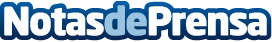 Viajar por España, un destino que tiene mucho que ofrecer, según Adondeviajar.esEn caso de estar planificando un viaje a corto o largo plazo, que no solamente tenga lugares turísticos para visitar, sino que además sea un sitio con playas, montañas y elementos para relajarse, entonces España es el destino ideal. Es uno de los centros turísticos de Europa, una de las naciones más diversas y visualmente más impresionantes de todo el continenteDatos de contacto:Alvaro Lopez Para629456410Nota de prensa publicada en: https://www.notasdeprensa.es/viajar-por-espana-un-destino-que-tiene-mucho Categorias: Viaje Entretenimiento Turismo http://www.notasdeprensa.es